MODULO DI ISCRIZIONE – CENTRO ESTIVO ANNO 2020Al Comune di SOVICOIl/la sottoscritto/a ……………………………........................................................................ residente in …………………………………….Via……………………………..…….n………..codice fiscale……………………………………………………………………………………..recapiti telefonici ………………………………………………………………………altro recapito telefonico (specificare nome) ………………………………………………indirizzo e-mail ……………………………………………………………………………………. CHIEDE L’ISCRIZIONE AL CENTRO ESTIVO PER1)……………………………………………………………………..………………..…………… nato/a a ………………………………………………….. il …………………………………… che ha frequentato la classe……………………..…………………. sez. ……………..….dell’istituto ……………………………………………………………………………………….. 2)……………………………………………………………………..………………..…………… nato/a a ………………………………………………….. il …………………………………… che ha frequentato la classe……………………..…………………. sez. ……………..….dell’istituto ……………………………………………………………………………………….. 3)……………………………………………………………………..………………..…………… nato/a a ………………………………………………….. il …………………………………… che ha frequentato la classe……………………..…………………. sez. ……………..….dell’istituto ……………………………………………………………………………………….. per il seguente periodo: 	1^ settimana: dal 29.06.2020 al 03.07.2020	frequenza tempo pieno 			frequenza part-time	2^ settimana: dal 06.07.2020 al 10.07.2020	frequenza tempo pieno 			frequenza part-time	3^ settimana: dal 13.07.2020 al 17.07.2020	frequenza tempo pieno 			frequenza part-time	4^ settimana: dal 20.07.2020 al 24.07.2020	frequenza tempo pieno 			frequenza part-time	5^ settimana: dal 27.07.2020 al 31.07.2020	frequenza tempo pieno 			frequenza part-time	6^ settimana: dal 03.08.2020 al 07.08.2020	frequenza tempo pieno 			frequenza part-timeDichiaro che il nucleo familiare si trova nella seguente situazione:	Famiglia mono genitoriale con lavoro a tempo pieno (no cassa integrazione né smart-working)	Entrambi i genitori lavorano a tempo pieno (no cassa integrazione né smart-working)	Famiglia mono genitoriale con lavoro part-time (no cassa integrazione né smart-working)	Un genitore lavora a tempo pieno ed un genitore lavora part-time (no cassa integrazione né smart-working)	Entrambi i genitori lavorano part-time (no cassa integrazione né smart-working)	Famiglia mono genitoriale con smart-working	Entrambi i genitori lavorano, di cui uno in smart-working	Entrambi i genitori lavorano in smart-workingDichiaro inoltre la seguente situazione:	iscrizione per minore con disabilità (certificato in base alla legge 104/1992)	nucleo familiare in condizione di fragilità sociale, in cui entrambi i genitori (o il genitore, in caso di nuclei mono genitoriali) lavorano.Dichiaro di avere preso visione dell’informativa relativa al pagamento ed alle modalità di organizzazione del servizio. Mi impegno a pagare, qualora la mia domanda venga accolta, in anticipo l’intera quota di iscrizione per le settimane di frequenza, pari ad € 95,00 (IVA compresa) per una frequenza a tempo pieno ed € 70,00 (IVA compresa) per una frequenza part-time, e per il secondo/terzo figlio, la quota di iscrizione per le settimane di frequenza pari ad € 70,00 (IVA compresa) per la frequenza a tempo pieno ed € 55,00 (IVA compresa) per la frequenza part-time. Per gli iscritti non residenti, le quote di cui sopra sono aumentate di € 5,00 cadauna.……………………lì …………………………..……………………………………………..(firma del dichiarante) Informativa ai sensi art. 13 Regolamento UE 2016/679 (Regolamento Generale sulla Protezione dei Dati)La informiamo che i dati raccolti saranno trattati ai sensi della normativa vigente in tema di protezione dei dati personali.Il titolare del trattamento dei dati è il Comune di Sovico, che lei potrà contattare ai seguenti riferimenti:Telefono: 039/207501 - Indirizzo PEC: comune.sovico@pec.regione.lombardia.itPotrà altresì contattare il Responsabile della protezione dei dati al seguente indirizzo di posta elettronica: privacy@comune.sovico.mb.itIl trattamento dei dati personali raccolti viene effettuato per finalità connesse all’esecuzione di compiti di interesse pubblico e per l’esercizio di pubblici poteri, nonché per adempiere ad eventuali obblighi di legge (ai sensi dell’art. 6 par. 1 del Regolamento 2016/679), correlate all’esecuzione del servizio di organizzazione e gestione del centro estivo.I dati raccolti:•	sono trattati da personale dell’ente appositamente autorizzato e/o da soggetti esterni designati dal Titolare in forma scritta come di Responsabili del trattamento, per attività strumentali al perseguimento delle finalità dell’ente;•	potranno essere comunicati a soggetti pubblici per l’osservanza di obblighi di legge o per finalità connesse all’esecuzione di compiti di interesse pubblico;•	sono conservati per il tempo necessario allo svolgimento del procedimento in oggetto e tenuto conto degli obblighi di legge a cui il Titolare deve sottostare nell’adempimento delle proprie funzioni istituzionali;•	possono essere soggetti a comunicazione e/o a diffusione esclusivamente in adempimento ad obblighi previsti dalla legge o da regolamenti e non sono soggetti a trasferimento a paesi terzi;•	possono essere comunicati ad aziende private o pubbliche, previamente nominate Responsabili del trattamento, esclusivamente per attività strumentali alla realizzazione delle finalità suindicate.Le comunichiamo inoltre che il conferimento dei dati è obbligatorio per il perseguimento delle finalità descritte e l’eventuale rifiuto determinerà l’impossibilità di dar corso al procedimento.Potrà far valere, in qualsiasi momento e ove possibile, i Suoi diritti, in particolare con riferimento al diritto di accesso ai Suoi dati personali, nonché al diritto di ottenerne la rettifica o la limitazione, l’aggiornamento e la cancellazione, nonché con riferimento al diritto di portabilità dei dati e al diritto di opposizione al trattamento, salvo vi sia un motivo legittimo del Titolare del trattamento che prevalga sugli interessi dell’interessato, ovvero per l’accertamento, l’esercizio o la difesa di un diritto in sede giudiziaria.Potrà esercitare i Suoi diritti rivolgendosi al Titolare o al Responsabile della protezione dei dati, reperibili ai contatti sopra indicati.Ha diritto di proporre reclamo all’Autorità Garante per la protezione dei dati personali qualora ne ravvisi la necessità.Il Titolare non adotta alcun processo decisionale automatizzato, compresa la profilazione, di cui all’articolo 22, paragrafi 1 e 4, del Regolamento UE n. 679/2016.Firma per presa visione______________________________COMUNE DI SOVICO  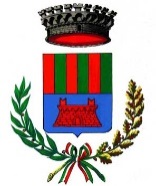 Provincia di Monza e Brianza Riservato all’UfficioCOMUNE DI SOVICODomanda n. _______ del ________Protocollo comunale n. ________del ________